ΦΥΛΛΟ ΕΡΓΑΣΙΑΣ ΕΓΓΡΑΦΑ GOOGLE (GOOGLE DOCS)ΜΕΡΟΣ 1Ο –ΓΜΩΡΙΜΙΑ ΜΕ ΤΟ ΠΕΡΙΒΑΛΛΟΝ Δημιουργία νέου εγγράφουΕπισκεφτείτε την τοποθεσία http://drive.google.com και κάντε είσοδο στον λογαριασμό σας.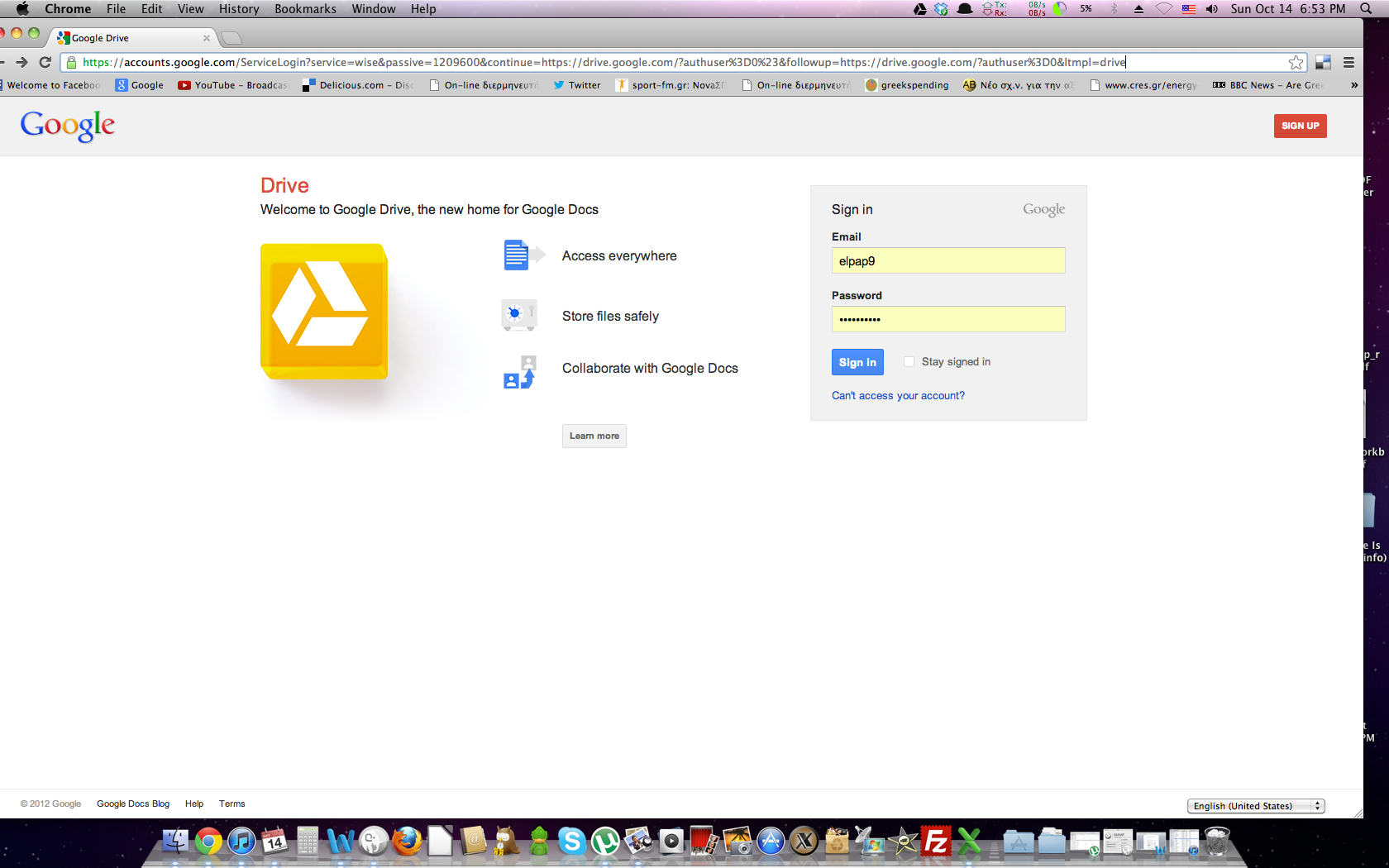 (εικ.1)Επιλέξτε Create New (Δημιουργία Νέου)→Document 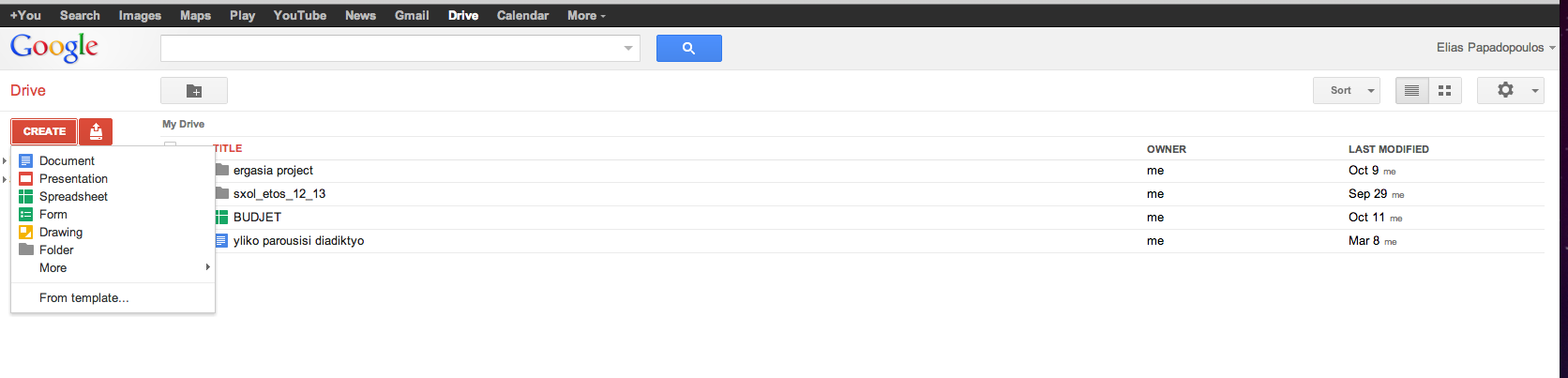                      (εικ.2) Επεξεργαστείτε το περιβάλλον επεξεργασίας κειμένου:Μελετήστε το μενού επιλογών επξεργασίας κειμένου. Γράψτε ένα ενδεικτικό κείμενο.( το έγγραφο σώζεται αυτόματα)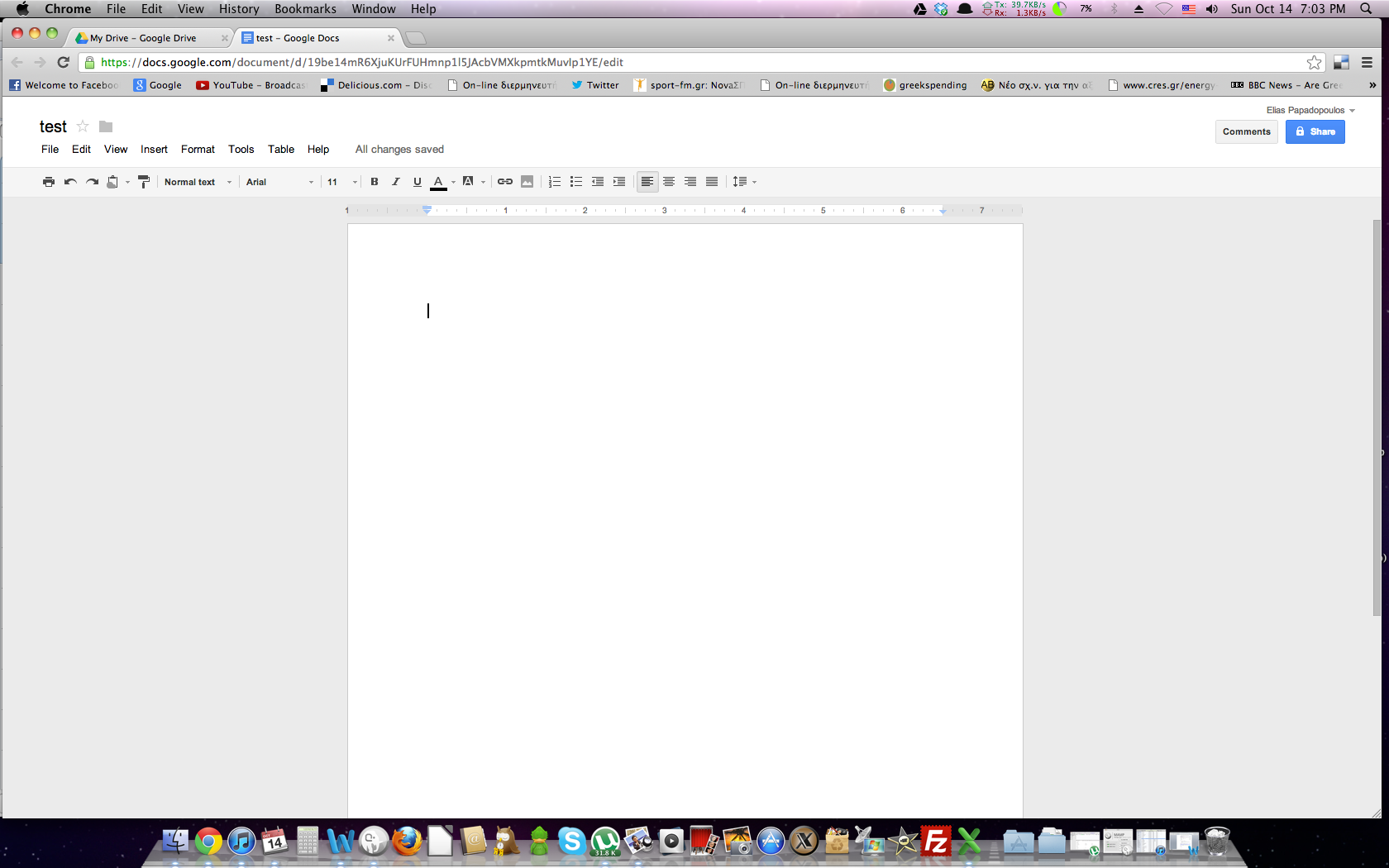 (εικ.3)Δώστε ένα όνομα στο έγγραφο.(π.χ τεστ)Επιστρέψτε στην αρχική σελίδα. Το έγγραφο υπάρχει στην λίστα των εγγράφων σας.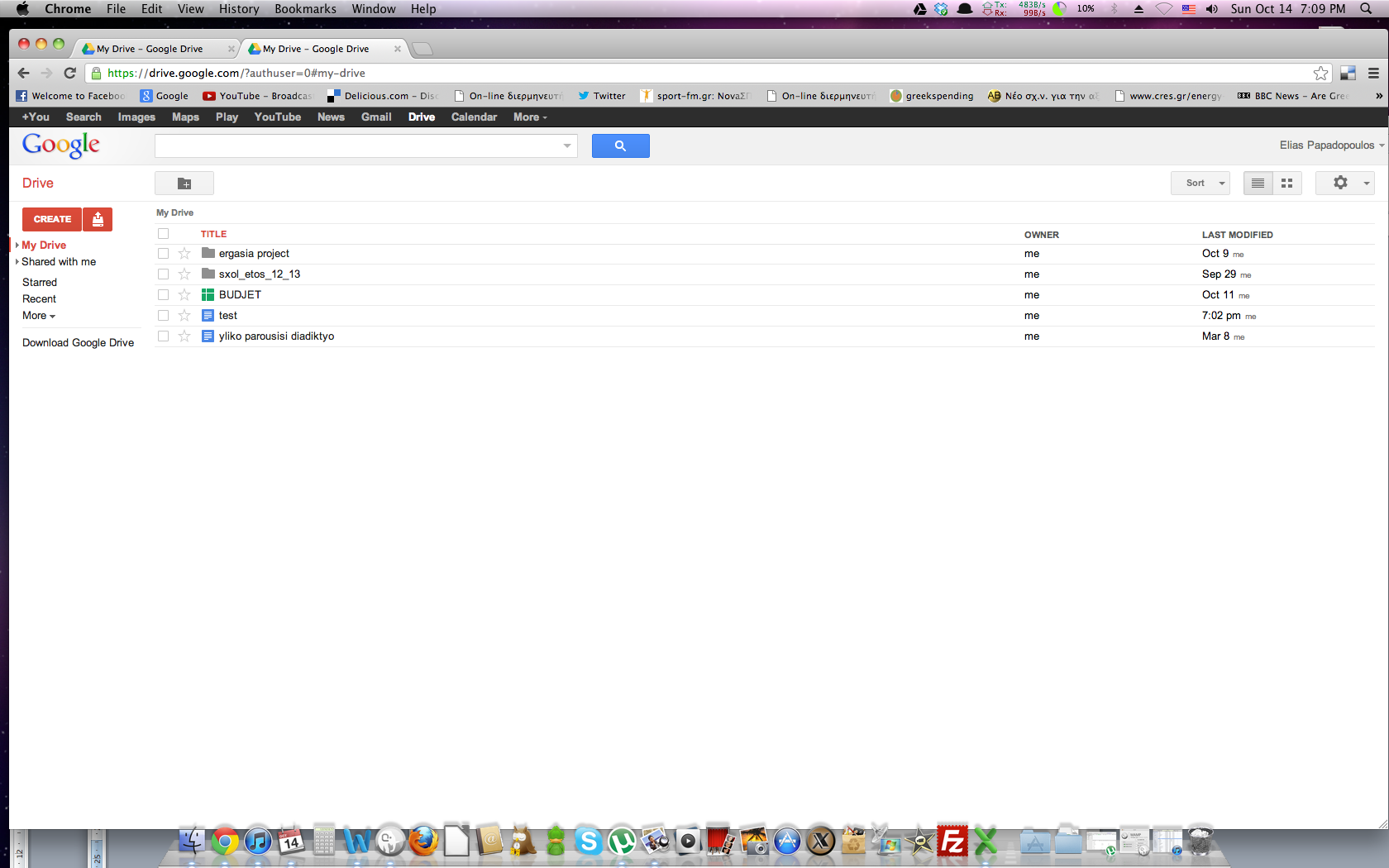                          (εικ.4)Διαμοιρασμός του εγγράφου (share document)Επιλέγω το έγγραφο που επιθυμώ να μοιράσω «τικάροντας» το τετράγωνο δεξιά του ονόματος του εγγράφου.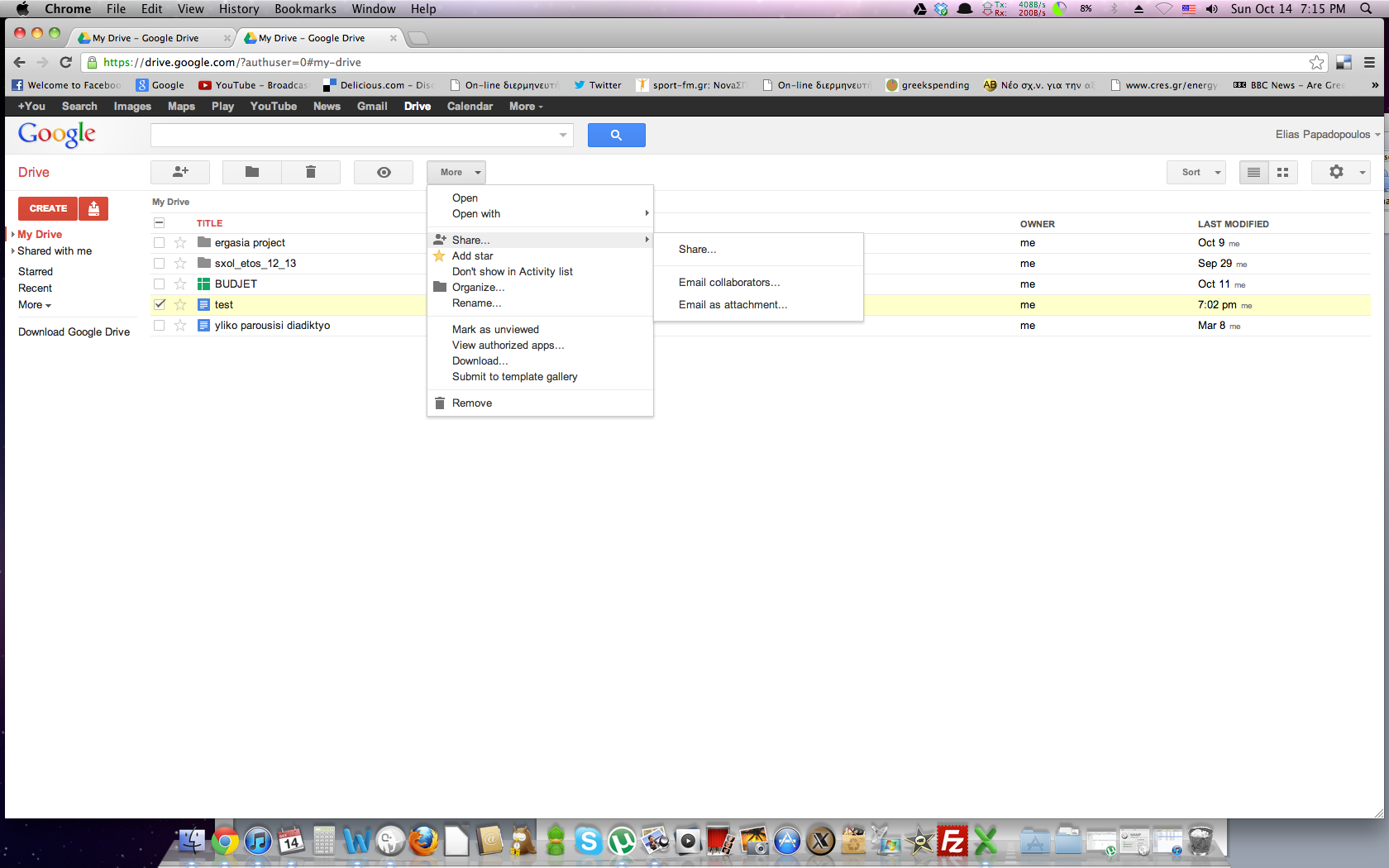 Επιλέγω more→ shareΕπεξεργαστείτε το παράθυρο διαμοιρασμού: 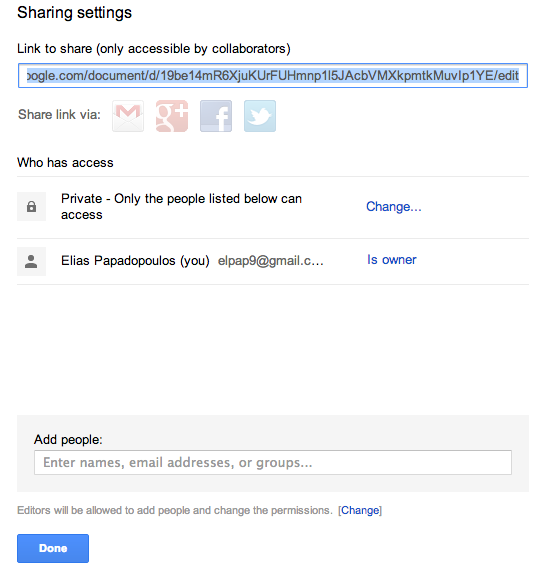 Προσθέστε τα gmail  των χρηστών (χωρισμένα με κόμμα ) που επιθυμείτε να μπορούν να επεξεργαστούν το έγγραφο.Κλικάρετε την επιλογή doneΜΕΡΟΣ 2Ο – ΟΜΑΔΙΚΗ ΕΡΓΑΣΙΑ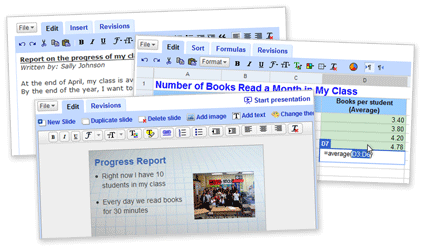 Α. Δημιουργία ομάδαςΔημιουργήστε ομάδα 4 ατόμωνΚάθε ομάδα αναθέτει σε ένα μέλος τον ρόλο του ΣΥΝΤΟΝΙΣΤΗΟ ΣΥΝΤΟΝΙΣΤΗΣ δημιουργεί το αρχικό έγγραφο και καλεί σε συνεργασία τα υπόλοιπα μέλη ( όπως και την διεύθυνση elpap9@gmail.com ), σύμφωνα με τις οδηγίες του πρώτου μέρους.Η ομάδα επιλέγει ελεύθερα ένα θέμα για το οποίο θα πραγματοποιήσει ένα μικρό αφιέρωμαΟι πηγές των πληροφοριών του θέματος θα είναι αποκλειστικά από το Διαδίκτυο.Το μέγεθος της εργασίας θα είναι 4-5 σελίδες. Προαιρετικά οι σελίδες μπορούν να είναι και περισσότερες .H δομή του εγγράφου θα είναι αυστηρά σύμφωνα με τα παρακάτω στοιχείαΣελίδα 1η ΘΕΜΑ(π.χ Μόλυνση Περιβάλλοντος) –ΟΝΟΜΑΤΕΠΩΝΥΜΟ – ΤΜΗΜΑ ΜΕΛΏΝ ΟΜΑΔΑΣΣελίδα 2η Πρώτη Θεματική ενότητα (π.χ Μόλυνση θαλασσών) Σελίδα 3η Δεύτερη Θεματική ενότητα (π.χ Μόλυνση ατμόσφαιρας)Σελίδα 4η Τρίτη Θεματική ενότητα (π.χ Καταστροφή δασών)Σελίδα 5η Τέταρτη θεματική ενότητα ( π.χ Τρόποι αντιμετώπισης)Σελίδα 6η Πηγές-sites (π.χ www.grennpeace.com)